от 25 декабря 2018 года № 13-2г. Горно-АлтайскОб утверждении Стратегии социально-экономического развитиямуниципального образования «Город Горно-Алтайск» 
на период до 2035 годаВ целях создания благоприятных условий для социально-экономического развития муниципального образования «Город Горно-Алтайск», руководствуясь пунктом 4 части 10 статьи 35 Федерального закона от 6 октября 2003 года № 131-ФЗ «Об общих принципах организации местного самоуправления в Российской Федерации», Федеральным законом от 28 июня 2014 года № 172-ФЗ «О стратегическом планировании 
в Российской Федерации»,  пунктом 3 части 3 статьи 20, пунктом 4 части 1 статьи 27 Устава муниципального образования «Город Горно-Алтайск», принятого постановлением Горно-Алтайского городского Совета депутатов от 22 марта 2018 года № 7-1,Горно-Алтайский городской Совет депутатов решил:Утвердить прилагаемую Стратегию социально-экономического развития муниципального образования «Город Горно-Алтайск» на период до 2035 года.Настоящее решение вступает в силу после дня его официального опубликования.Мэр города Горно-Алтайска 							Ю.В. НечаевУтверждена решением Горно-Алтайскогогородского Совета депутатовот 25 декабря 2018 года № 13-2СТРАТЕГИЯ СОЦИАЛЬНО-ЭКОНОМИЧЕСКОГО РАЗВИТИЯ МУНИЦИПАЛЬНОГО ОБРАЗОВАНИЯ «ГОРОД ГОРНО – АЛТАЙСК»НА ПЕРИОД ДО 2035 ГОДАОбщие положенияСтратегия социально-экономического развития муниципального образования «Город Горно-Алтайск» на период до 2035 года (далее – Стратегия) – документ стратегического планирования, определяющий цели и задачи муниципального управления и социально-экономического развития муниципального образования «Город Горно-Алтайск» (далее – муниципальное образование) на долгосрочный период.В Стратегии учтены основные положения стратегических отраслевых документов федерального и регионального уровня, а также:Стратегии социально-экономического развития Республики Алтай на период до 2035 года, утвержденной постановлением Правительства Республики Алтай от 13 марта 2018 года № 60;Генерального плана муниципального образования «Город Горно-Алтайск», утвержденного решением Горно-Алтайского городского Совета депутатов от 3 сентября 2009 года № 18-1;Инвестиционной стратегии муниципального образования «Город Горно-Алтайск» на период до 2028 года, утвержденной решением Горно-Алтайского городского Совета депутатов от 20 июня 2017 года № 38-3.Разработка Стратегии осуществлялась на основе следующих принципов:1) преемственности и непрерывности – разработка и реализация Стратегии осуществляется с учетом результатов реализации ранее принятых документов, отражающих основные направления стратегического развития стратегического планирования муниципального образования;2) сбалансированности – обеспечивается согласованность и сбалансированность Стратегии по целям, задачам, мероприятиям, показателям, финансовым и иным ресурсам и срокам реализации;3) результативности и эффективности – выбор способов и методов достижения целей социально-экономического развития муниципального образования должен основываться на необходимости достижения заданных результатов с наименьшими затратами ресурсов;4) проектного управления – достижение целей и задач Стратегии основывается на методах проектного управления, позволяющих комплексно решать сложные социально-экономические проблемы.Комплексный анализ социально-экономического развития муниципального образования и текущего уровня конкурентоспособности муниципального образованияМуниципальное образование «Город Горно-Алтайск» (далее – муниципальное образование) – столица Республики Алтай. Численность населения по состоянию на 1 января 2018 года составляет 63214 человек, что соответствует 29 % численности населения Республики Алтай. Площадь территории составляет 92,09 кв. км (0,1 % от площади Республики Алтай). Плотность населения муниципального образования – 686,4 человек на 1 кв. км. Муниципальное образование является единственным городом в регионе. Муниципальное образование простирается в межгорной котловине, окруженной сглаженным низкогорным рельефом северных отрогов Алтая 
с высотами 400-650 метров. По котловине протекает река Майма, которая 
на всем протяжении (52 км) сохраняет северо-западное направление 
и впадает в реку Катунь. С северной стороны возвышается гора Тугая (641 м), на южной окраине города располагается гора Комсомольская (427 м).Расстояние от муниципального образования до Москвы – 3641 км, 
до ближайшей железнодорожной станции Бийск – 100 км. Аэропорт Горно-Алтайска находится в 6 км к западу от центра. Оценивая географическое положение города, следует отметить, что оно благоприятно с точки зрения развития экономических связей, следовательно, и перспектив развития хозяйства.На основе анализа уровня социально-экономического развития муниципального образования составлена матрица SWOT-анализа муниципального образования, представленная в приложении № 1 
к настоящей Стратегии.Развитие малого и среднего предпринимательстваОсновными отраслями реального сектора экономики муниципального образования являются строительство, промышленность, электроснабжение, распределение газа и воды.Количество предприятий и организаций по «чистым видам» экономической деятельности в сфере промышленности, действующих по состоянию на 1 января 2018 года по муниципальному образованию, составило 16 единиц.По состоянию на 1 января 2018 года объем отгруженных товаров собственного производства, выполненных работ и услуг собственными силами предприятий, составил 8 819,0 млн. руб., темп роста к аналогичному периоду прошлого года составил 108,7 %. На душу населения данный показатель составил 139,4 тыс. рублей. Индекс физического объема промышленного производства в 2017 году составил - 108,2 %.По состоянию на 1 января 2018 года на территории муниципального образования зарегистрировано 1129 малых и микро- предприятий. В основном преобладают микропредприятия. Количество индивидуальных предпринимателей составляет 1949 человек. Число субъектов малого и среднего предпринимательства в расчете на 10 тыс. человек составляет 530,2 единиц. Среднесписочная численность работников малых и средних предприятий (без внешних совместителей) составила 2765 человек.Оборот организаций малого и среднего предпринимательства (без микропредприятий) за 2017 год составил 14 346,6 млн. рублей. Оборот малого и среднего предпринимательства на 1 января 2018 года в расчете на душу населения – 226,8 тыс. рублей.Объем оборота розничной торговли на 1 января 2018 года составил 9 млрд. рублей (на душу населения – 205,7 тыс. рублей).В муниципальном образовании в 2018 году деятельность по организации отдыха туристов обеспечивали 28 субъектов туристской индустрии, в том числе: 11 коллективных средств размещения, 7 туроператоров и 10 турагентств. В целом количество мест единовременного размещения составляет 450 единиц, в том числе круглогодичных – 450 единиц, что составляет 100% от общего количества мест единовременного размещения. В период летнего туристического сезона 2018 года загрузка коллективных средств размещения составила 70% в будние дни и 80% в выходные.За период с 2016-2017 годов в муниципальном образовании введены в эксплуатацию: гостиница «Парнас» на 27 мест, проведена реконструкция гостиницы «Горный Алтай».Туристический поток в 2017-2018 годах превысил значение в  61 тысяч посещений, отмечается положительная динамика по данному показателю. Средняя продолжительность пребывания туристов в муниципальном образовании составляет около 3 дней. В муниципальном образовании проводится целенаправленная работа по классификации гостиниц. По состоянию на 1 января 2018 года 2 организации получили категорию «звездности»:«три звезды» - отель «Игман»;«одна звезда» - гостиница «Алтын Туяк». К объектам экскурсионного показа в муниципальном образовании можно отнести: Национальный музей имени А.В. Анохина, Национальный драматический театр имени П.В. Кучияк, родник «Аленушка и Ырысту», сквер камней, центральный сквер культуры и отдыха, сквер имени 
Г.И. Чорос-Гуркина, сквер семьи, мемориальный комплекс «Парк Победы. Наиболее интересным для туристов районом в муниципальном образовании является исторический район «Старый город». Его основная особенность в сохранившихся старинных зданиях, многие из которых до сих пор служат людям. Самое старое здание муниципального образования (здание бывшей лавки купца Тобокова) было построено полтора столетия назад. С каждым годом увеличивается популярность событийного туризма в муниципальном образовании, например, ежегодно в муниципальном образовании проводится Фестиваль меда. Участие в Фестивале меда принимают более 50 пчеловодов из Республики Алтай  и Алтайского края. Транспорт и перевозка пассажировПо состоянию на 1 января 2018 года дорожно-транспортная сеть муниципального образования состоит из дорог разных категорий общей протяженностью 270,9 километра. Из них на кадастровый учет поставлено 103,3 километров дорог общего пользования местного значения с асфальтобетонным и гравийно-песчаным покрытием.Существующая пропускная способность основных автомобильных дорог ограничена. С отсутствием объездной автомобильной дороги создаются заторы  транспортных средств в час-пик.Это вызывает значительный рост интенсивности движения транспорта на  автомобильных дорогах, предъявляет повышенные требования к улично-дорожной сети. Из-за узких дорог интенсивные потоки транспорта движутся по жилым улицам, в результате этого ухудшается экологическое состояние, загрязняется атмосфера, повышается уровень шума, растет количество дорожно-транспортных происшествий. Увеличение количества транспортных средств и увеличение осевых нагрузок тяжеловесных транспортных средств негативно сказывается на безопасности дорожного движения  и техническом состоянии автомобильных дорог.Основными проблемами развития улично-дорожной сети муниципального образования являются:недостаточная ширина проезжих частей дорог;низкая пропускная способность улиц и перекрестков;расположение зоны жилой застройки вдоль улиц, что вызывает дискомфорт жителей от шума, газов и пыли.Транспортную инфраструктуру муниципального образования образуют линии муниципальных, межмуниципальных и межсубъектных перевозок. Для автомобильного транспорта межсубъектных, межмуниципальных перевозок пассажиров и багажа имеется автовокзал. Качество предоставляемых услуг можно охарактеризовать как хорошее. По состоянию на 1 января 2018 года пассажирская транспортная сеть муниципального образования состоит из 14 городских маршрутов и 24 пригородных маршрутов регулярных автобусных перевозок. Ежедневно на маршрутные линии выходит порядка 95 автобусов, которые доставляют горожан в разные точки муниципального образования и прилегающие села. Ежегодно транспортными предприятиями муниципального образования перевозится порядка 4 миллионов пассажиров, выполняется более 100 миллионов пассажиро-километров.Уровень автомобилизации жителей муниципального образования составляет свыше 518 единиц автотранспорта на 1000 жителей.В муниципальном образовании количество легковых автомобилей на улично-дорожной сети  в утренние «час-пик» составляет порядка 9 тыс. автомобилей в час, грузовых - 0,3 тыс. автомобилей в час. При этом дорожная инфраструктура муниципального образования практически не меняется.Проблемы парковки транспортных средств связаны со следующими аспектами:рост уровня автомобилизации (по материалам генерального плана уровень автомобилизации к 2035 году составит более 600 автомобилей на 1000 жителей;перегруженность центра муниципального образования объектами, требующими значительного количества парковочных мест (к примеру, торговый центр «Ткацкий», торговый центр «Панорама», торговый центр «Весна», торговый центр «Горный»);ограниченность свободных земель для увеличения парковочных мест при существующих зданиях и сооружениях. Застройка, особенно в центральной части, переуплотнена. В существующей застройке необходимо обустройство заездных карманов, в том числе и на платной основе. Коммунальная инфраструктураОсобенностью муниципального образования является отсутствие собственных источников производства электрической энергии. Передача всего объема потребляемой городом электроэнергии осуществляется единственным предприятием МУП «Горэлектросети».Электроснабжение муниципального образования осуществляется с двух центров питания распределительных трансформаторных подстанций (РТП), линии 110/10 кВ, а именно РТП-1 «Сигнал» и РТП-19 «Горно-Алтайская», имеющих по 2 трансформатора мощностью 25 МВА. Далее происходит распределение линий по распределительным подстанциям.Распределительные подстанции связаны между собой кольцевыми схемами, что обеспечивает бесперебойное снабжение потребителей. От распределительных подстанций линии по 10 кВ расходятся на трансформаторные подстанции (ТП) 10/0,4 кВ.В связи с вводом в ноябре 2018 года мощности 25 МВА на РТП-19 «Горно-Алтайская» муниципальное образование с этого момента не относится к энергодефицитным муниципальным образованиям. При этом максимальная мощность, которая может быть передана из ПАО «МРСК Сибири» - «Горно-Алтайские электрические сети» в город по существующим электролиниям 110 кВт, составляет 50 МВт, в то время как фактическая потребность в электрической мощности составляет 36 МВт. Текущая ситуация позволяет осуществлять подключение новых потребителей электроэнергии и создает резерв электрической мощности для развития экономики города.За период с 2012 года наблюдается устойчивая тенденция снижения объема потребления электроэнергии. Количество отпущенной электроэнергии в 2012 году составляло 134149 тыс. кВт.ч, в 2017 году -  130469 тыс. кВт.ч. Снижение натуральных показателей потребления электроэнергии обусловлено проводимыми на территории муниципального образования энергосберегающими мероприятиями, переходом на газ предприятий и населения муниципального образования. В структуре потребителей электроэнергии доля населения выросла с 42% в 2012 году до 45,6% в 2017 году. С 2012 года, благодаря реализации инвестиционных программ и программ энергосбережения, а также проведению мероприятий по борьбе с недоучетом и хищениями электроэнергии, снижается доля технологических и коммерческих потерь электроэнергии. Если в 2012 году доля потерь составляла 22,2%, то в 2017 году доля потерь составила 15,5%.Изношенность электрических сетей составляет 55%. Основные электрические сети требуют реконструкции, усиления и развития по причине значительного износа и перегруженности энергоузлов. Система теплоснабжения в муниципальном образовании предоставляет услуги отопления и горячего водоснабжения. Она включает автономное и централизованное теплоснабжение. Подавляющее большинство домов индивидуальной застройки имеют автономное отопление, используя в качестве топлива дрова, уголь, газ.На территории муниципального образования расположено 145 котельных различных форм собственности, из них 68 угольных, 49 газовых котельных и иные источники теплоснабжения. 114 котельных являются ведомственными и производят тепловую энергию только для собственных нужд. Из 145 котельных 27 эксплуатируются АО «Горно-Алтайское ЖКХ». Остальные являются собственностью предприятий и организаций муниципального образования различных форм собственности.Теплоснабжение муниципального образования обеспечивается тепловыми источниками путем транспортировки тепловой энергии по водяным тепловым сетям. Присоединение потребителей к тепловым сетям выполнено в основном по зависимой схеме, и лишь небольшая часть (7%) подключена по независимой схеме через автоматизированные индивидуальные тепловые пункты. Горячее водоснабжение осуществляется по закрытой схеме. Наличие физически и морально устаревшего основного и вспомогательного оборудования ведет к большим затратам на их ремонт и обслуживание и требует реконструкции. Средний процент износа оборудования составляет 52,5 %, а тепловых сетей - 51,5 %, изношенные сети и оборудование подлежат замене в связи с исчерпанием эксплуатационного ресурса.Здания существующих угольных котельных по результатам диагностических испытаний в 2015 году имеют износ порядка 80-90% и находятся в ограниченно-работоспособном техническом состоянии, возможность их использования для реконструкции с переводом на газовое топливо не допустима, поэтому для завершения газификации взамен угольных котельных необходимо строить новые современные автоматизированные модульные блочные котельные. В целях бесперебойного теплоснабжения при возникновении чрезвычайных ситуаций на электрических сетях требуется установка стационарных блочных дизель-генераторных установок на всех источниках теплоснабжения.Система водоснабжения муниципального образования является единой хозяйственно-питьевой и противопожарной, имеющей тупиковые участки. Из подземных скважин вода подается непосредственно в водопроводную сеть.Высокий износ водопроводных сетей приводит к значительным потерям воды при транспортировке. Основные средства водного хозяйства имеют уровень износа около 64% и на сегодняшний день коррозионные процессы стальных труб водопровода являются основной причиной порывов и утечек на водопроводных сетях.Магистральные водопроводные сети от улицы Чорос-Гуркина до улицы Трактовая, по проспекту Коммунистическому введены в эксплуатацию в период с 1968-1974 годы и имеют значительную степень износа (более 80%). Материал труб выполнен из чугуна и стали различного диаметра (150, 200, 250, 300 мм), которые выработали свой ресурс и находятся в аварийном состоянии. Также требуют замены магистральные сети водоснабжения ул. Ленина, ул. П. Кучияка.При реализации настоящей стратегии необходимо учесть следующие факторы:недостаточный уровень автоматизации системы водоснабжения, что приводит к росту потерь воды при транспортировке;недостаточная физическая доступность услуги для людей, проживающих в периферийных микрорайонах города, расположенных в логах, где отсутствуют  сети водоснабжения;уменьшение производительности используемых водозаборов в результате длительной эксплуатации;недостаточные прочностные характеристики магистральных водопроводов в случае ввода в эксплуатацию Катунского водозабора. С вводом в эксплуатацию комплекса Катунского водозабора давление воды в водопроводе по пр. Коммунистическому от улицы Чорос-Гуркина до улицы Трактовая значительно увеличится (до 6 - 8 кг/кв. см), соответственно, увеличится и объем пропускаемой воды через водопроводные сети, что неизбежно приведет к возникновению аварийных ситуаций. В связи с данными обстоятельствами пуску Катунского водозабора должна предшествовать работа по перекладке данного участка магистрального водопровода.Инвестиции в основной капиталВ муниципальном образовании объем инвестиций в основной капитал за 2017 год составил:по полному кругу организаций – 3,3 млрд. рублей (144,7 % к уровню предыдущего года в сопоставимых ценах);по организациям, не относящимся к субъектам малого предпринимательства (крупные и средние организации) – 2,08 млрд. рублей (118,2% к уровню предыдущего года в сопоставимых ценах). Из них инвестиции в основной капитал:за счет бюджетных средств – 1,08 млрд. рублей;за счет внебюджетных источников – 2,24 млрд. рублей. В разрезе видов экономической деятельности наибольшая доля инвестиций в основной капитал по крупным и средним организациям в 2017 году приходилась на следующие виды деятельности:государственное управление и обеспечение военной безопасности (18,5%);деятельность по операциям с недвижимым имуществом (18,2%);деятельность в области информации и связи (13,9%);деятельность в области здравоохранения и социальных услуг (10,8%).Структура инвестиций по видам экономической деятельности за анализируемый период сложилась под влиянием следующих факторов:выполнение муниципальным образованием административных функций, и, как следствие, концентрация на его территории органов государственной власти. Это, в свою очередь, приводит к увеличению доли инвестиций в государственном управлении;концентрация в муниципальном образовании объектов социальной инфраструктуры (музеи, учебные заведения, спортивные объекты, лечебно-профилактические учреждения и прочие объекты социальной инфраструктуры);реализация проекта по газификации муниципального образования; слабый промышленный потенциал, незначительные объемы в обрабатывающих производствах. Доля обрабатывающих производств среди крупных и средних предприятий в объеме инвестиций на уровне муниципального образования невелика и составляла в 2017 году 0,6 %. В целях повышения инвестиционной привлекательности сформирована промышленная площадка общей площадью 33 Га в микрорайоне «Журавлиный лог», на которой планируется реализация ряда инвестиционных проектов.Выводы по анализу инвестиционной ситуации:муниципальное образование, несмотря на столичный статус, и будучи единственным городом в Республике Алтай, не является лидером по объему инвестиций на душу населения;в структуре инвестиций преобладают отрасли, представляющие собой социальную и производственную инфраструктуру и, по сути, являющиеся градообслуживающими, это коммунальное хозяйство, социальная сфера, транспорт и связь;важнейшей отраслью для муниципального образования является государственное управление, так как муниципальное образование, прежде всего, выполняет функции административного центра субъекта Российской Федерации. Именно поэтому в инвестициях значительную долю составляет доля бюджетных источников.Рынок трудаУровень регистрируемой безработицы на 1 января 2018 года уменьшился на 28,6 % и составил 1,88 % (на 1 января 2017 года - 2,64 %). Снижение уровня безработицы обусловлено увеличением численности трудоустроенных граждан. В 2017 году в Центр занятости населения г. Горно-Алтайска обратилось в целях поиска работы 1879 чел., из них 1025 чел. трудоустроено. В настоящее время в муниципальном образовании наблюдается нехватка специалистов по квалифицированным рабочим профессиям. Нехватка квалифицированных кадров, в том числе инженерных и рабочих, является ограничителем роста производственного и инновационного секторов экономики.Жилищное хозяйствоНа 1 января 2018 года жилой фонд муниципального образования представлен 1360 многоквартирными домами (из них многоквартирные дома блокированной застройки - 1118 единиц), жилая площадь в которых составляет 744 600 кв.м, и индивидуальными домами в количестве 9423 единиц, жилая площадь которых составляет 583 300 кв.м. За 2018 год введено общей площади жилых помещений 45 140 кв.м (337 зданий), в том числе индивидуальное жилищное строительство 30 536 кв.м (332 здания), многоквартирные дома 14 604 кв.м (5 многоквартирных домов, 369 квартир). Показатель средней обеспеченности жильем в расчете на 1 жителя ежегодно растет, по состоянию на 1 января 2018 года обеспеченность жильем составила 23,57 кв.м.С 2008 по 2017 годы на территории города Горно-Алтайска действовала программа переселения граждан из аварийного жилищного фонда. Всего за период действия программы переселены жители 52 домов, признанных аварийными до 1 января 2012 года, новые квартиры получили 504 семьи. В целях улучшения жилищных условий ежегодно на территории 
МО «Город Горно-Алтайск» проводятся работы по капитальному ремонту общего имущества многоквартирных домов. Всего, с 2008 года проведен капитальный ремонт 116 многоквартирных домов, общей площадью более 755,1 тыс.кв. м, что составляет более 45,1 % от общего количества многоквартирных домов на территории города. По состоянию на 1 января 2018 года 13 многоквартирных домов, общая площадь которых составляет 4483 кв.м., признаны аварийными и подлежащими сносу.В связи с ограниченностью свободных земельных участков на территории муниципального образования с 2020 года прогнозируется ежегодное снижение объемов вводимого жилья. Таким образом, для активизации жилищного строительства необходимо обеспечить рациональное использование имеющихся земельных ресурсов и расширение границ муниципального образования.ДемографияЧисленность населения муниципального образования по состоянию на 1 января 2018 года составляет 63214 человек. Показатель естественного прироста населения в муниципальном образовании в 2017 году в расчете на 1000 человек населения составил 6,5 человек. Число родившихся в 2017 году в расчете на 1000 человек населения составило 15,4 человек. Смертность населения в 2017 году в расчете на 1000 человек составила 8,9 человек.Основными причинами смерти в 2017 году явились: болезни органов кровообращения – 233 человек, новообразования – 98 человек, внешние причины –71 человек.Оказание специализированной медицинской помощи на территории города Горно-Алтайска осуществляется бюджетными учреждениями здравоохранения республиканского уровня, в которых трудятся 454 врача и 1183 средних медицинских работников.Образование В 2018 году в городе Горно-Алтайске функционирует 37 образовательных организаций общего  и дополнительного образования, в том числе:12 общеобразовательных организаций (лицеев – 1, гимназий – 2, кадетских школ – 1, общеобразовательных школ – 8);16 детских садов и 4 группы дошкольного образования в школе №13;2 организации дополнительного образования муниципального подчинения;4 лицензированных частных детских сада;4 организации дополнительного образования спортивной направленности в ведении муниципального образования;2 детские музыкальные школы и 1 детская художественная школа, которые относятся к ведению муниципального образования.На территории муниципального образования находятся также образовательные организации федерального и регионального подчинения.Дошкольным образованием в г. Горно-Алтайске на 1 октября 2018 года охвачено 4 159 детей в возрасте от 1,5 до 7 лет, из них 3 891 ребенок в возрасте от 3 до 7 лет посещают муниципальные детские сады, 18 детей из многодетных семей воспитываются в семейных воспитательных группах, в группах кратковременного пребывания получают дошкольное образование 39 детей, 4 ребенка по состоянию здоровья обучаются на дому. 207 детей посещают лицензированные частные детские сады. В 2018 году муниципальные дошкольные образовательные организации посещают 148 детей с ограниченными возможностями здоровья и 44 ребенка-инвалида. Для всех воспитанников составлены адаптированные образовательные программы и индивидуальные планы работы специалистов сопровождения.В городе Горно-Алтайске проблема обеспечения общедоступного дошкольного образования в настоящее время является актуальной, сохраняется очередь на устройство детей в детские сады, так как созданных мест в муниципальных дошкольных образовательных организациях недостаточно.По состоянию на 1 октября 2018 года общая численность детей дошкольного возраста, состоящих в очереди на получение места в детском саду в возрасте от 1,5 до 3 лет – 1 101 ребенок, от 3 до 7 лет – 314 детей. В рамках обеспечения доступности дошкольного образования в муниципальном образовании планируется ввести 325 мест в дошкольных образовательных организациях в 2019 году, а также 305 мест в 2020-2021 годы. В 2018 году в городе проживало более 17 тысяч детей и подростков, из них школьников – 10248, в 2016 году их было 9205, в 2017 – 9728. За период 2016-2018 годов количество обучающихся в школах Горно-Алтайска увеличилось на 1043 человека. Особенно сложная ситуация по устройству детей в школах по закрепленным территориям сложилась в микрорайонах «Мебельная фабрика», «Детская больница» и «Жилмассив». В 2018 году в муниципальных общеобразовательных организациях  обучалось 438 детей с ограниченными возможностями здоровья и 165 детей-инвалидов. В 2018 году на территории муниципального образования функционировало 5 учреждений дополнительного образования и детский оздоровительный центр «Космос». На территории города размещено 68 спортивных объектов различной ведомственной принадлежности, из них 1 стадион, 27 плоскостных сооружений, 1 бассейн, 1 лыжная база, 29 спортивных залов.  В 2017 году после капитального ремонта открылся спортивный зал «Юность» Детско-юношеской спортивной школы и введено в эксплуатацию здание Детско-юношеской спортивной школы «Грация». В рамках реализации Программы «Формирование современной городской среды» открыты 4 спортивные площадки в различных микрорайонах города Горно-Алтайска. Городской центр детского творчества и Школу искусств «Адамант» в 2018 году посещали 1 460 воспитанников. Летом 2018 года в оздоровительном центре «Космос» отдохнуло 450 детей. В 2018 году в  2 детских музыкальных школах обучались 974 ребенка, в детской художественной школе – 510 детей. В муниципальных организациях дополнительного образования спортивной направленности занимаются  1 447 детей, бассейн посещают около 400 обучающихся.  Проблемы, характерные для системы дополнительного образования города Горно-Алтайска»:нехватка квалифицированных специалистов, в том числе в сфере научно-технического творчества;недостаточная изученность социального заказа;несоответствие оборудования и средств обучения современным требованиям;отсутствие в перечне дополнительных общеразвивающих программ новых современных предложений для различных категорий детей, в том числе для детей с ОВЗ и детей – инвалидов.КультураВ муниципальном образовании функционируют следующие учреждения культуры: Муниципальное автономное учреждение города Горно-Алтайска «Городской Дом культуры Горно-Алтайска», Бюджетное учреждение Республики Алтай «Национальный драматический театр имени П.В. Кучияк», 3 общедоступных библиотеки Муниципального бюджетного учреждения «Горно-Алтайская городская библиотечная система», 2 детских музыкальных и 1 художественная школа. Общее количество зрительских мест - 1035 единиц. В данном показателе учитываются количество зрительных мест в городском Доме культуры и Национальном театре Республики Алтай. Нормативная потребность в зрительских местах в клубах и учреждениях клубного типа составляет 1265,0 мест.На территории города Горно-Алтайска расположено 5  библиотек, из них 2 библиотеки -  государственные и одна муниципальная библиотечная система, состоящая из 3-х библиотек. В настоящее время объем фонда Муниципального бюджетного учреждения «Горно-Алтайская городская библиотечная система» составляет более 60 тысяч экземпляров, соответственно 1 том на одного жителя.В 2017 году число посетителей и участников мероприятий по сравнению с прошлым годом увеличилось на 3 % и составило 77815 человек (в 2016 г. - 75450). На уровне прошлого года осталось количество участников клубных формирований, которые занимаются на базе городского Дома культуры. Сегодня в городском Доме культуры работает 25 творческих объединения, в которых занимаются более 450-ти человек.В учреждениях дополнительного образования культуры обучается 1423 чел.  (2016г. - 1334 чел.), в том числе за счет бюджетных средств – 1200 чел.,  что составляет 10,5 % от общего числа детей, проживающих в муниципальном образовании «Город Горно-Алтайск». Учреждения не имеют возможности увеличивать количество обучающихся из-за отсутствия площадей, хотя количество желающих заниматься растет из года в год. Основные проблемные вопросы в сфере культуры:материально-техническая база организаций культуры значительно отстает от современных требований, что влияет на качество предоставляемых услуг;нехватка площадей, недостаточная оснащенность учреждений культуры и дополнительного образования современным оборудованием, техникой, музыкальными инструментами, реквизитом и инвентарем;неравномерность предоставляемых услуг, отставание сферы культуры в использовании современных технологий по обеспечению доступа к информации и культурным ценностям;отток и старение специалистов, художественного персонала, работающих в сфере культуры и дополнительного образования.Физическая культура и спортУдельный вес населения, систематически занимающегося физической культурой и спортом, в общей численности населения муниципального образования  составил  в 2017 году 19%.В муниципальном образовании основными проблемами в развитии физической культуры и спорта являются:несоответствие имеющейся материально-технической базы современным требованиям предоставления качественных физкультурно-спортивных услуг;дефицит квалифицированных кадров, обладающих компетенциями для работы с различными (социально-экономическими, возрастными) группами населения, неразвитость системы подготовки кадрового резерва, в том числе профориентации спортсменов и привлечения их для профессиональной реализации в спортивной индустрии;неразвитость механизмов стимулирования муниципально-частного партнерства, слабая включенность (эпизодичность участия) бизнеса в развитии сферы физической культуры и спорта;недостаточное развитие сети спортивных клубов по месту учебы и работы.Стратегические цели и задачи социально-экономического развития муниципального образованияСтратегическая цель социально-экономического развития муниципального образования – обеспечение устойчивого повышения уровня и качества жизни населения муниципального образования.Достижение стратегической цели будет обеспечено путем реализации следующих стратегических задач:1) развитие человеческого капитала и социальной сферы;2) развитие экономического потенциала;3) развитие и модернизация транспортной и инженерной инфраструктуры, городской среды;4) повышение эффективности муниципального управленияПриоритеты социально-экономического развития муниципального образованияСтратегическими приоритетами социально-экономического развития муниципального образования на долгосрочную перспективу определены:1) при решении стратегической задачи развития человеческого капитала и социальной сферы:стабилизация демографических и миграционных процессов;обеспечение качественного образования;содействие культурному и духовному развитию;развитие физической культуры и спорта;профилактика заболеваний;социальная поддержка отдельных категорий граждан;повышение личной и общественной безопасности;2) при решении стратегической задачи развития экономического потенциала:повышение инвестиционной привлекательности муниципального образования;содействие развитию предпринимательства;развитие инвестиционных площадок;создание условий для широкого внедрения инноваций;3) при решении стратегической задачи развития и модернизации транспортной и инженерной инфраструктуры, городской среды:территориальное развитие муниципального образования;совершенствование архитектурного облика и городского ландшафта;совершенствование улично-дорожной сети;развитие жилищного строительства;улучшение транспортного обслуживания населения;сохранение историко-культурного наследия;4) при решении стратегической задачи повышения эффективности муниципального управления:совершенствование системы управления муниципальным образованием;эффективный финансовый менеджмент.Показатели достижения цели и ожидаемые результатыреализации СтратегииОценка степени достижения стратегической цели социально-экономического развития муниципального образования будет определяться на основе показателей, представленных в приложении № 2 к настоящей Стратегии.Сценарии социально-экономического развития муниципального образованияПри прогнозировании основных показателей социально-экономического развития муниципального образования использовались отчетные статистические данные о результатах социально-экономического развития муниципального образования. Также были учтены прогнозные оценки Стратегии социально-экономического развития Республики Алтай на период до 2035 года, утвержденной постановлением Правительства Республики Алтай от 13 марта 2018 года № 60.В качестве базовых параметров модели прогнозирования социально-экономического развития были приняты показатели инвестиционной, социальной и экономической политики муниципального образования. Для повышения достоверности прогнозных оценок показателей социально-экономического развития прогнозирование осуществлено по нескольким вариантам с учетом возможных изменений экономических условий, результатов осуществления экономической политики, а также с учетом реализации мероприятий, направленных на реализацию Стратегии. Так, прогноз основных показателей инвестиционного развития муниципального образования, осуществлен по трем сценариям:инерционный сценарий – ориентирован на сохранение существующих тенденций социально-экономического развития муниципального образования и не предполагает учета реализации мероприятий, направленных на реализацию Стратегии;интенсивный сценарий – предполагает сохранение основных условий социально-экономического развития муниципального образования и учитывает реализацию мероприятий, направленных на реализацию Стратегии;инновационный сценарий – характеризуется благоприятным макроэкономическим фоном социально-экономического развития муниципального образования и учитывает широкое внедрение «зеленых» технологий, строительство и введение в действие объектов производственной, транспортной, инженерной, информационной и социальной инфраструктур на региональном и муниципальном уровне.Инерционный сценарий социально-экономического развития муниципального образованияИнерционный сценарий предполагает сохранение сложившихся тенденций развития по всем основным социально-экономическим показателям муниципального образования до конца рассматриваемого периода. При расчете основных показателей социально-экономического развития муниципального образования рода по инерционному сценарию не учтены последствия реализации мероприятий, направленных на реализацию Стратегии. Инерционное социально-экономическое развитие муниципального образования характеризуется следующими процессами:недостаточные темпы экономического роста, сопровождающиеся тенденцией преобладания социальной сферы над реальным сектором экономики;слабая покупательная способность населения, являющаяся препятствием для активизации жилищного строительства и модернизации системы жилищно-коммунального хозяйства;возрастание степени износа основных фондов, как результат недостаточной инвестиционной активности предприятий и организаций.Основные риски инерционного развития:не обеспечивает достаточного темпа экономического роста для достижения стратегической задачи;не обеспечивает качественного улучшения уровня жизни жителей муниципального образования.В результате реализации инерционного сценария социально-экономического развития муниципального образования не ожидается значительных позитивных изменений в динамике и пропорциях социальных и экономических показателей.Интенсивный сценарий социально-экономического развития муниципального образованияИнтенсивное социально-экономическое развитие муниципального образования предполагает активную позицию муниципальных органов власти и делового сообщества в отношении развития муниципального образования и предполагает более высокие, чем по инерционному варианту, темпы социально-экономического развития муниципального образования в результате снижения влияния ограничивающих факторов либо полного их исчерпания.В рамках развития интенсивного сценария ожидается сохранение темпов экономического роста и основных тенденций, сложившихся в экономике муниципального образования в предыдущие годы, при ускоренном развитии отдельных сфер экономики: промышленности, строительства, информационно-коммуникационных технологий). Сохранение сложившихся приоритетов в сфере инвестиционной деятельности (транспорт и связь, торговля и сфера услуг, жилищно-коммунальное хозяйство).Реализация интенсивного сценария наряду с активным развитием экономики муниципального образования позволит начать последовательное развитие перспективных для муниципального образования приоритетных кластеров: образовательного, медицинского и биофармацевтического. Созданная платформа, в свою очередь, позволит значительно улучшить параметры социального развития.Основные риски интенсивного развития:риск недостаточного обеспечения приемлемых для инвесторов условий вложения капитала;ограниченность бюджетных средств;риск кадровой недостаточности по отдельным видам экономической деятельности;риск недостаточных темпов роста доходов населения, и как следствие недостаточный платежеспособный спрос на продукцию и услуги перспективных отраслей экономики муниципального образования.Результаты реализации интенсивного сценария развития. При интенсивном сценарии социально-экономического развития муниципального образования ожидается позитивное изменение значений целевых показателей достижения стратегических цели и задач муниципального образования, что будет следствием следующих процессов:повышение инвестиционной активности;модернизация и технологическое перевооружение основных отраслей экономики;рост уровня доходов населения;сокращение безработицы.Инновационный сценарий социально-экономического развития муниципального образованияИнновационный сценарий развития муниципального образования предполагает наличие позитивных тенденций развития социально-экономического развития, в том числе, более активную инвестиционную деятельность предприятий, улучшение условий кредитования, благоприятные внешние экономические факторы. Ожидается интенсивное развитие строительной индустрии, деревообработки, жилищно-коммунального хозяйства, сектора информационно-телекоммуникационных технологий, сервисного сектора и социокультурной сферы муниципального образования на основе существенного роста инвестиционной привлекательности муниципального образования, стимулирующего успешную реализацию инвестиционных проектов в приоритетных секторах экономики муниципального образования.При реализации инновационного сценария ожидается устойчивый рост и диверсификация структуры экономики муниципального образования, что увеличит спрос на высококвалифицированный труд. Ускорение темпов роста реальных доходов населения вследствие роста производительности труда и увеличения доли занятых в высокопроизводительных секторах, в том числе в производстве высокотехнологичной и инновационной продукции, оказании интеллектуально насыщенных услуг, а также благодаря проникновению инноваций в традиционные секторы экономики (торговля, строительство, транспортная и энергетическая и энергетическая инфраструктура).Инновационный сценарий обуславливает приоритетное развитие следующих направлений социально-экономического развития:повышение энергоэффективности в жилищно-коммунальном хозяйстве;развитие переработки органической продукции сельского хозяйства;совершенствование системы управления отходами;развитие биофармацевтической промышленности;развитие сектора производства современных строительных материалов;развитие сектора информационно-коммуникационных технологий;развитие медицинского кластера;развитие системы образования, в том числе путем стимулирования программ профессиональной подготовки и переподготовки работников для всего региона.Основные риски и барьеры реализации инновационного сценария:высокий риск и длительность периода окупаемости перспективных инновационных отраслей экономики;длительный временной период внедрения инновационного продукта, может служить препятствием для широкого применения инноваций 
в экономике муниципального образования;значительный объем инновационных разработок может повлечь риск их невостребованности;при модернизации ряда предприятий возможно высвобождение работников, что может явиться дополнительным фактором нарастания напряженности на рынке труда;существует высокая зависимость хода реализации инновационного сценария от внешних финансовых ресурсоввысокий уровень износа жизнеобеспечивающей инфраструктуры муниципального образования может склонить «чашу весов» в пользу реализации текущих задач ее бесперебойного функционирования, 
в результате чего развитие муниципального образования по отдельным направлениям социально-экономического развития будет соответствовать интенсивному, а в худшем случае - инерционному сценарию.высокая конкуренция со стороны других городов Российской Федерации и мира, в которые могут мигрировать наиболее ценные высококвалифицированные кадры.Результаты реализации инновационного сценария наряду 
с достижениями интенсивного сценария позволят:сохранить высокие позиции уровня экологического благополучия муниципального образования, регулярно отмечаемого на федеральном уровне;увеличить число высокопроизводительных рабочих мест;укрепить потенциал в секторе медицинского обслуживания населения и туристов.В случае реализации мероприятий, предусмотренных Стратегией 
в условиях инновационного сценария, ожидается улучшение параметров социально-экономического развития муниципального образования, как по сравнению с инерционным сценарием, так и по сравнению с интенсивным сценарием.Основные направления развития человеческого капитала и социальной сферыСтабилизация демографических и миграционных процессовНа протяжении последнего десятилетия в муниципальном образовании сложилась благоприятная демографическая ситуация, увеличивалась численность населения как за счет естественного, так и миграционного прироста, отмечается снижение показателя смертности населения в трудоспособном возрасте. Вместе с тем можно отметить предпосылки к изменению текущей демографической ситуации, особенно в части снижения миграционного прироста, что может являться косвенным признаком ухудшения конкурентных позиций в борьбе за человеческий капитал. При этом следует учитывать, что в условиях усиления демографического вызова особую актуальность приобретает конкуренция городов за человеческий ресурс как основы реализации стратегических планов развития. В этой связи будет реализовываться и развиваться потенциал межмуниципальных и межрегиональных миграций. В период реализации Стратегии будут созданы условия не только для удержания в муниципальном образовании молодых и наиболее перспективных кадров, но и для привлечения квалифицированных специалистов из других муниципальных образований и регионов, в том числе соотечественников, проживающих за рубежом. Показатели сальдо миграции будут изменены, в первую очередь, за счет повышения уровня и качества жизни населения. В муниципальном образовании будет возрастать комфортность жизни, что сделает его привлекательным для трудовых миграций. Для обеспечения устойчивого тренда на увеличение населения муниципального образования необходимо предпринять усилия по проведению стимулирующей демографической политики в русле основных направлений реализации национальной демографической политики.Одним из приоритетных направлений демографической политики определено дальнейшее стимулирование рождаемости, в том числе за счет рождения в семьях второго и последующих детей. Будет продолжена реализация существующего комплекса мер, таких как социальная поддержка материнства, повышение репродуктивного здоровья населения, повышение общественной значимости труда родителей, повышение ценности семьи и брака, снижение смертности населения.В перспективе планируется дальнейшее сохранение и улучшение демографических показателей развития города. Этому будет способствовать реализация основных мероприятий, направленных на: улучшение демографической ситуации за счет мероприятий, направленных на недопущение снижения темпов рождаемости, в том числе обеспечение улучшения здоровья населения города и повышение рождаемости, сокращение уровня смертности и улучшение здоровья населения. Основное внимание будет уделено сокращению смертности граждан в трудоспособном возрасте, в том числе от социально- значимых причин; сохранение и укрепление здоровья населения на основе формирования здорового образа жизни. Дальнейшая работа по оздоровлению населения будет направлена на реализацию мероприятий, включающих в себя популяризацию культуры здорового питания, спортивно-оздоровительных программ, профилактику алкоголизма и наркомании, противодействие потреблению табака, а также на мотивирование граждан к личной ответственности за свое здоровье;проведение системной информационно-пропагандистской работы по данному направлению с привлечением городских СМИ, общественных организаций,  предприятий и жителей города, пользующихся авторитетом.В результате реализации намеченных мероприятий к 2035 году в случае реализации инновационного сценария социально-экономического развития:миграционный прирост населения ежегодно в среднем будет составлять не менее 350 человек.население муниципального образования вырастет до 89,2 тысяч человек.Социальная политикаЦелью социальной политики муниципального образования в стратегической перспективе является повышение уровня и качества жизни граждан, нуждающихся в социальной поддержке, повышение доступности предоставления различных услуг в сфере социального обслуживания и помощи слабо защищенным слоям населения и любому человеку, попавшему в трудную жизненную ситуацию, снижение уровня безработицы. Для достижения указанной цели планируется решить задачи по повышению качества и доступности услуг в сфере социального обслуживания и занятости населения, развитию сети и модернизации материально-технической базы учреждений. Основными задачами социальной политики в городе Горно-Алтайске являются: повышение уровня и качества жизни населения;обеспечение приоритетности в оказании поддержки социально незащищенным категориям населения, в том числе гражданам пожилого возраста, в том числе путем реализации принципов адресности и нуждаемости при предоставлении мер социальной поддержки; повышение качества и увеличение объема услуг по реабилитации и социальной интеграции инвалидов, в том числе детей инвалидов и детей с ограниченными возможностями здоровья, включая реализацию мероприятий по созданию доступной среды для маломобильных граждан;предупреждение семейного неблагополучия и профилактика социального сиротства, развитие различных форм семейного устройства детей, оставшихся без попечения родителей. Привлечение социально ответственного бизнеса и общественных организаций для оказания поддержки семьям с детьми, находящимся в трудной жизненной ситуации;реализация системного подхода к поддержке деятельности социально ориентированных некоммерческих организаций (финансовая, имущественная, информационная и консультативная поддержка, улучшение кадрового обеспечения деятельности общественных объединений и некоммерческих организаций и др.);проведение эффективной политики занятости;создание условий для развития наставничества, поддержки общественных инициатив, проектов и добровольческих движений;В этой связи для достижения стратегической цели Стратегии необходимо сформировать условия для устойчивого роста заработной платы, опережающей инфляцию, продолжать процесс реформирования системы оплаты труда работников бюджетной сферы, совершенствовать деятельность системы социального обслуживания населения, повышать доступность и качество услуг в социальной сфере.В результате реализации намеченных мероприятий доля населения с денежными доходами ниже региональной величины прожиточного минимума к 2035 году в случае реализации инновационного сценария социально-экономического развития не будет превышать значения 12%.Развитие рынка труда и содействие занятости населенияПри реализации заложенных приоритетных направлений развития муниципальное образование сохранит существующую структуру занятости населения с преобладанием сферы услуг и достаточно высокой долей занятых в бюджетном секторе экономики. При этом заметно вырастет количество высокооплачиваемых рабочих мест за счет развития высокодоходных инновационных секторов экономики. За счет развития уровня предпринимательства уровень безработицы сократится. Перспективным направлением является обеспечение всех сфер городского развития высококвалифицированными специалистами, имеющими уровень образования, компетенций, здоровья и культуры, соответствующий потребностям инновационного развития соответствующей отрасли.Основным инструментом муниципального развития и упорядочения рынка труда является система образования. В настоящее время в муниципальном образовании образовательные программы профессиональных учебных заведений не в полной мере соответствуют требованиям, которые предъявляет современный рынок труда. Требуется сформировать адаптивную систему образования, упреждающую появление текущих потребностей рынка труда в специалистах необходимой профессиональной ориентации.Во время реализации Стратегии будет организовано более тесное взаимодействие профессиональных учебных заведений и деловых структур, поскольку сейчас профессиональное образование в недостаточной степени соответствует требованиям, которые предъявляет выпускникам профессиональных учебных заведений рынок труда. Целесообразно проведение коммуникационных мероприятий и реализация совместных проектов с бизнесом по подготовке кадров для существующих и развивающихся предприятий муниципального образования и Республики Алтай. Результатом станет приведение в соответствие существующих образовательных программ к требованиям современного рынка труда.В долгосрочной перспективе на фоне роста конкуренции за трудовые ресурсы и повышения мобильности населения город будет продолжать терять квалифицированные и образованные кадры. Для минимизации данных рисков должны приниматься меры по увеличению объемов поддержки молодых семей и специалистов, осуществляться поиск талантливой молодежи, активно продвигаться имидж города, создаваться все более комфортные условия для проживания. Следует предпринимать усилия по стимулированию использования трудовых ресурсов, выезжающих в другие регионы в поисках работы (север Сибири, Дальний Восток).Помимо увеличения доходов населения важной задачей является легализация «теневых» доходов, способная существенно увеличить налоговую базу городского бюджета, а в результате - создать возможность для полноценной реализации социальных и инфраструктурных программ и проектов. Ожидаемый результат реализации Стратегии по направлению развития рынка труда и содействия занятости населения – увеличение среднесписочной численности занятого населения (без субъектов малого предпринимательства) до 39,7 тысяч человек в случае реализации инновационного сценария социально-экономического развития.Развитие образования и наукиПроведенный анализ ситуации в образовательной системе муниципального образования позволяет утверждать, что данная сфера выглядит одной из наиболее благополучных и динамично развивающихся в городе. В рамках настоящей Стратегии необходимо закрепить положительные тенденции и результаты республиканской и муниципальной политики в сфере образования.Основные усилия в рамках реализации настоящей Стратегии следует сосредоточить на создании современных условий в образовательных организациях с целью высокого уровня качества подготовки обучающихся по образовательным программам, включая:внедрение на уровнях основного общего и среднего общего образования новых методов обучения и воспитания, образовательных технологий, обеспечивающих освоение обучающимися базовых навыков и умений, повышение их мотивации к обучению и вовлеченности в образовательный процесс, а также обновление содержания и совершенствование методов обучения предметной области «Технология»; формирование эффективной системы выявления, поддержки и развития способностей и талантов у детей и молодежи, основанной на принципах справедливости, всеобщности и направленной на самоопределение и профессиональную ориентацию всех обучающихся; модернизацию образовательных программ в системах общего образования детей, направленных на получение современного качественного образования и формирование экологического сознания; создание в городе Горно-Алтайске (исходя из прогнозируемой потребности) новых мест в общеобразовательных организациях по средствам обеспечения повышения доступности и качества общего образования в городе Горно-Алтайске за счет создания к 2035 году новых мест в общеобразовательных организациях города, в том числе путем строительства объектов инфраструктуры общего образования с применением современных архитектурно-планировочных решений;увеличения к уже 2025 году доли общеобразовательных организаций, осуществляющих образовательную деятельность в одну смену в соответствии с федеральными государственными образовательными стандартами, до 100%;создание условий для раннего развития детей в возрасте до трех лет, а также детей в возрасте от 3 до 7 лет; создание дополнительных мест в городе Горно-Алтайске для детей в возрасте от 2 месяцев до 3 лет в образовательных организациях, реализующих программы дошкольного образования;создание современной и безопасной цифровой образовательной среды, обеспечивающей высокое качество и доступность образования всех видов и уровней. В результате реализации намеченных мероприятий планируется:обеспечить доступность дошкольного образования для детей в возрасте от 2 месяцев до 3 лет; обеспечить 100% детей в возрасте от 3 до 7 лет возможностью получения дошкольного образования;увеличить удельный вес населения в возрасте 5-18 лет, охваченного образованием, в общей численности населения в возрасте 5-18 лет с 80,5 до 95%;увеличить долю обучающихся, занимающихся в муниципальных общеобразовательных организациях, занимающихся в одну смену, в общей численности обучающихся в муниципальных общеобразовательных организациях, до 100%.Развитие культурыСтратегической задачей  государственной политики в сфере культуры является сохранение культурной самобытности и создание условий для обеспечения равной доступности культурных благ, развития и реализации культурного и духовного потенциала каждой личности, проживающей в муниципальном образовании.Основной целью стратегического развития культуры является обеспечение широкого доступа населения муниципального образования к ценностям культуры, сохранение историко-культурного наследия в муниципальном образовании.Основными задачами в сфере культуры являются:сохранение и развитие ценностей национальных культур всех этносов, проживающих на территории  муниципального образования; развитие разнообразных форм культурной деятельности, выявление и поддержка творчески одаренной молодежи, перспективных творческих проектов.обеспечение детских музыкальных, художественных школ необходимыми инструментами, оборудованием, материалами;создание условий для укрепления российской гражданской идентичности на основе духовно-нравственных и культурных ценностей народов Российской Федерации, проживающих на территории муниципального образования.Стратегическая цель определяет следующие приоритетные направления деятельности в сфере культуры:реконструкция здания городского Дома культуры, в том числе, строительство нового здания;модернизация муниципальных библиотек, внедрение новых информационных продуктов и технологий в сфере культуры; строительство пристройки Горно-Алтайской детской музыкальной школы №2;строительство керамического класса художественной школы;создание условий для развития наставничества, поддержки общественных инициатив и проектов, в том числе в сфере добровольчества (волонтерства);поддержка добровольческих движений, в том числе в сфере сохранения культурного наследия народов Российской Федерации.Реализация приоритетных направлений к 2035 году позволит обеспечить достижение следующих показателей: рост удовлетворенности населения качеством предоставляемых услуг в сфере культуры (культурного обслуживания) до 80%;Развитие физической культуры и спортаОсновным приоритетом в развитии сферы физической культуры и массового спорта является создание условий, обеспечивающих возможность гражданам систематически заниматься физической культурой и массовым спортом.В период реализации настоящей Стратегии необходимо обеспечить такой уровень развития отрасли, который позволит физической культуре и спорту стать необходимой составляющей в жизни горожан, превратить муниципальное образование в город здорового образа жизни, физкультурного движения и спорта.Стратегическая цель определяет на предстоящие годы, следующие приоритетные направления деятельности в сфере развития физической культуры и спорта:совершенствование инфраструктуры физической культуры и спорта муниципального образования на принципах муниципально-частного партнерства и софинансирования из регионального, федерального и муниципального бюджетов, что позволит повысить уровень обеспеченности населения спортивными сооружениями исходя из единовременной пропускной способности объектов спорта до 30% к 2035 году;развитие массовой физической культуры, привлечение населения к систематическим занятиям физической культурой и спортом.Помимо обеспечения доступной спортивной инфраструктуры развитию массовой физической культуры будет способствовать:развитие сети спортивных клубов, в том числе увеличение их роли в учебных учреждениях всех уровней образования;внедрение на территории муниципального образования  Всероссийского физкультурно-спортивного комплекса «Готов к труду и обороне»;организация и проведение муниципальных физкультурных и комплексных спортивных мероприятий среди различных групп населения;пропаганда физической культуры и спорта во взаимодействии с отраслями здравоохранения, образования, культуры, социальной защиты населения и с использованием различных каналов распространения информации (в процессе обучения, путем создания и распространения материалов, направленных на информирование и мотивацию населения к занятиям физической культурой и спортом, путем проведения информационных кампании спортивных акций и спортивных событий).Развитие адаптивной физической культуры и спорта будет обеспечено за счет:вовлечения в физкультурную деятельность лиц с ограниченными возможностями здоровья и инвалидов во всех видах и типах учреждений, работающих с данной категорией населения, независимо от ведомственной принадлежности;участия спортсменов по адаптивным видам спорта в соревнованиях различного уровня;повышение квалификации специалистов в области адаптивной физической культуры и спорта инвалидов.Реализация приоритетных направлений развития физической культуры и спорта к 2035 году позволит обеспечить достижение следующих показателей:в результате строительства за счет средств частных инвесторов и бюджетных средств спортивных сооружений, в том числе спортивных залов и площадок на территории образовательных учреждений, всем жителям муниципального образования будет предоставлена возможность для занятий физической культурой и спортом;комплексный подход к развитию сферы физической культуры и спорта позволит повысить долю граждан, систематически занимающихся физической культурой и спортом, в общей численности муниципального образования до 47%.Основные направления экономического развития Повышение инвестиционной привлекательности муниципального образованияОдним из приоритетов стратегического развития муниципального образования является создание высокого уровня инвестиционной привлекательности муниципального образования для обеспечения ускоренного социально-экономического развития и повышения качества жизни его населения.В целях повышения инвестиционной привлекательности необходимо  решение трех основных задач: 1) повышение эффективности деятельности органов местного самоуправления через: формирование благоприятного инвестиционного климата и продвижение узнаваемого инвестиционного имиджа муниципального образования; создание эффективной системы взаимодействия Администрации города Горно-Алтайска с инвесторами на всех этапах инвестиционного процесса, развитие открытой информационной системы;совершенствование правовых актов, регламентирующих инвестиционную  деятельность на территории муниципального образования;развитие муниципально-частного партнерства, а также программно-целевого метода управления инвестиционными процессами;совершенствование структуры управления жилищно-коммунальным хозяйством;2) повышение качества территориального планирования как условия для комфортного ведения бизнеса и жизнедеятельности населения путем: расширения городского пространства с обеспечением комплексности и функциональности его развития; интенсивного повышения инфраструктурного потенциала городского пространства, включающего строительство, реконструкцию и модернизацию инженерной и улично-дорожной инфраструктуры; 3) создание эффективных механизмов привлечения инвестиций в экономику муниципального образования, в том числе: стимулирование инвестиционной активности хозяйствующих субъектов; привлечение инвестиций в стратегические отрасли экономики муниципального образования; привлечение участников и инструментов финансового рынка в экономику и социальную сферу муниципального образования; привлечение инвестиций в рамках сотрудничества с сибирскими регионами и приграничными странами; расширение сфер деятельности малого и среднего бизнеса и самозанятости населения. В целях обеспечения ускоренного развития экономики и социального сектора муниципального образования необходимо сосредоточить усилия по следующим направлениям:формирование инновационного сектора экономики муниципального образования с целью повышения его конкурентоспособности и модернизации промышленного комплекса;формирование индустрии гостеприимства и экскурсионно-развлекательного центра как нового направления развития рекреационно-туристского комплекса муниципального образования;развитие инженерной инфраструктуры муниципального образования;реализация инвестиционных проектов, направленных на снижение антропогенного воздействия на окружающую среду.Основным результатом реализации мероприятий по повышению инвестиционной привлекательности  муниципального образовании станет положительная динамика показателя прироста инвестиций в основной капитал, указанная в приложении № 2 к настоящей Стратегии.Развитие предпринимательстваПо уровню развития малого и среднего предпринимательства муниципальное образование занимает лидирующие позиции среди муниципальных образований в Республике Алтай. В то же время в развитии предпринимательства муниципального образования есть целый ряд не до конца используемых возможностей. Опыт большого числа предприятий, которые за достаточно короткий период времени реализовали свой проект от нулевой стадии и доросли до средних по размеру предприятий, говорит о том, что ниши существуют как в реальном секторе экономики, так и в сфере услуг города.Общие условия для развития малого и среднего бизнеса в долгосрочной перспективе будут благоприятными, что связано с увеличением доходов населения, повышением емкости внутреннего рынка, ростом экономики и активной поддержкой Администрации города Горно-Алтайска. Перспективными направлениями для развития малого и среднего бизнеса на территории муниципального образования являются производство строительных материалов, сектор информационно-телекоммуникационных технологий, глубокая переработка древесины, производство компонентов и комплексов для альтернативной энергетики, производство продуктов питания, производство пищевых добавок и биофармацевтической продукции, научно-технологическая сфера, социальная сфера и экология, индустрия развлечений, сфера оказания бытовых услуг.Популяризация продукции предприятий муниципального образования должна осуществляться за счет расширения участия субъектов малого и среднего предпринимательства в выставочно-ярмарочных мероприятиях городского, регионального и федерального уровня.Успешному развитию малого и среднего предпринимательства в реальном секторе экономики будет способствовать создание системы сопровождения стартующего в приоритетных сферах деятельности малого бизнеса до устойчивого уровня путем создания благоприятных режимов начинающим предприятиям, а также обеспечения льготных условий использования данными субъектами информационных ресурсов, научно-технических разработок и технологий. Продолжится формирование промышленных площадок на территории муниципального образования, таких как площадка «Журавлиный лог», где планируется размещение производственных предприятий. Вместе с тем, очевидно, что в условиях ограниченности свободных земельных ресурсов развитие промышленности в муниципальном образовании невозможно без решения вопроса о расширении границ муниципального образования.Необходимо создать условия для формирования и дальнейшего развития на территории муниципального образования широкого спектра институтов поддержки предпринимательства. Следует обратить внимание на развитие действующего бизнес-инкубатора, находящегося в ведении исполнительных органов государственной власти Республики Алтай, в части расширения числа мест размещения для предпринимателей. По примеру лучших практик ведущих городов Сибири и Российской Федерации целесообразно проработать возможность создания студенческого бизнес-инкубатора при высшем учебном заведении, расположенном в муниципальном образовании.Необходимо предусмотреть создание и развитие бизнес - инкубатора производственного типа (технопарка), который в перспективе способен оказать существенное влияние на развитие целого ряда отраслей реального сектора экономики города, в первую очередь на сектор информационно-телекоммуникационных технологий. По мере развития предприятий, сформировавшихся в бизнес-инкубаторе и технопарке, им потребуется расширение производственных мощностей, которое указанные предприятия смогут развернуть на территории промышленных площадок. Перспективным местом для размещения таких предприятий является действующая промышленная площадка «Журавлиный лог» (ул. Высокогорная).Вместе с тем, очевидно, что в условиях ограниченности свободных земельных ресурсов развитие промышленности в муниципальном образовании невозможно без решения вопроса о расширении границ муниципального образования.Особое внимание предстоит уделить вопросам обеспечения конкурентной среды путем снижения и устранения административных барьеров входа на рынок, что является ключевым условием повышения инновационной и деловой активности субъектов малого и среднего бизнеса. В целях популяризации предпринимательской деятельности следует стимулировать активность молодежи в сфере предпринимательства путем реализации в городе Горно-Алтайске мероприятий, направленных на вовлечение молодежи в предпринимательскую деятельность, в том числе путем участия в федеральных проектах (программах).Основным результатом реализации мероприятий по развитию предпринимательства в муниципальном образовании станет увеличение численности занятых в сфере малого и среднего предпринимательства, включая индивидуальных предпринимателей, до уровня свыше 8,8 тысяч человек.Развитие сферы информационно-телекоммуникационных технологийМуниципальное образование является региональным центром по оказанию управленческих, финансовых, посреднических, социальных услуг, центром оптовой и розничной торговли. При этом влияние города на сибирский и общероссийский рынок услуг крайне незначительно. Одним из наиболее перспективных направлений развития сферы услуг, помимо традиционных отраслей, станет сектор IT-разработок. В сфере IT, как одной из немногих, в которой дистанционная работа является скорее правилом, нежели препятствием, муниципальное образование имеет возможность встроиться в российское и мировое разделение труда. Для реализации указанного сценария требуется формирование грамотных проектных программ, смещение акцентов в среднем и высшем образовании на данную сферу приложения труда.В настоящее время остается нереализованным потенциал применения информационно-коммуникационных технологий в управлении транспортной системой, городским хозяйством, образованием, здравоохранением, в сфере культуры, индустрии туризма и отдыха.Перспективно расширение спектра услуг в области навигационно-информационных технологий и повышение качества этих услуг для различных категорий потребителей, обеспечение применения унифицированных подходов и решений в сфере внедрения и использования технологий спутниковой навигации ГЛОНАСС, в том числе при создании систем соответствующего мониторинга и управления автомобильным транспортом на территории города.В муниципальном образовании созданы основные муниципальные информационные системы, содержащие информацию о ключевых объектах управления, например в 2017-2018 годах создан и начал эксплуатацию аппаратно-программный комплекс «Безопасный город». Вместе с тем, IT–технологии недостаточно применяются для информационно-аналитического обеспечения деятельности органов местного самоуправления, поддержки принятия решений, планирования и контроля результативности деятельности органов и подведомственных организаций. Приоритетной задачей в данном направлении является создание системы электронного документооборота с развитой информационной системой планирования и отчетности органов администрации города и иных органов, автоматизация процедуры сбора и обработки информации, необходимой для планирования и определения целевых показателей результативности деятельности органов местного самоуправления, а также контроля их достижения, исключение дублирования информации, проведение опросов населения с применением IT–технологий.Учитывая недостаточные компетенции муниципального образования в вопросе развития информационных технологий, необходимо начать с привлечения IT-компаний в город. Необходимо создать комфортные условия для размещения IT-бизнеса в городе. К основным факторам, способным привлечь IT-компаний в город можно отнести следующие.Экология. Благоприятная экологическая обстановка в Республике Алтай и в муниципальном образовании, который неоднократно входил в число городов лидеров различных российских экологических рейтингов позволяет позиционировать город как место благоприятное для работников творческих профессий, для которых удаленное рабочее место и связь с работодателем через интернет является нормой. Ноосферный путь развития, который декларирует регион в последнее время, формирует благоприятный фон для привлечения высококвалифицированных работников в муниципальное образование.Удобная транспортная инфраструктура и связь. В первую очередь, необходимо устойчивое регулярное авиасообщение с Москвой и основными  российскими центрами развития информационно-телекоммуникационных технологий (Новосибирск, Екатеринбург, Казань и др.), а также необходимо развитие международного авиасообщения.Необходимо продолжить развитие сети интернет, повышать пропускную способность и надежность линий связи. Возможно потребуется создание дата-центров на территории муниципального образования.Экономические стимулы. Налоговые льготы для IT-компаний, например, пониженная ставка налога на прибыль, на имущество. На федеральном уровне уже приняты решения в части особых условий налогообложения для компаний сферы информационно-телекоммуникационных технологий, в частности по состоянию на 01.01.2018 года совокупная ставка страховых взносов во внебюджетные фонды для указанных компаний составляет всего 14% вместо общераспространенных 30%.Комфортная городская среда. Муниципальное образование должно стать привлекательным и удобным для жителей. Безопасность жизнедеятельности должна быть на очень высоком уровне. В виду острой конкуренции за высоквалифицированные кадры муниципальное образование по качеству городской среды должно превосходить другие города-центры развития информационно-телекоммуникационных технологий.Подготовка кадров. Привлечение специалистов со стороны - это первый шаг на пути развития отрасли информационно-телекоммуникационных технологий в городе. Но для устойчивого развития данной отрасли этого недостаточно. Необходимо в обязательном порядке готовить местные кадры. Причем подготовка должна осуществляться не только в части профессионального обучения в высшем учебном заведении или колледже, но и должна охватывать всю систему образования, начиная с дошкольного возраста и заканчивая системой переподготовки и повышения квалификации. В настоящее время в муниципальном образовании уже появились кружки робототехники, в которых дети нарабатывают навыки конструирования роботов и программирования. В настоящее время это направление деятельности держится на энтузиазме отдельных инициативных личностей и для закрепления и развития данного направления требуется систематизировать эту работу, в том числе, выделяя необходимые ресурсы из республиканского и местного бюджетов.Учитывая, что уже в ближайшее будущее основную долю себестоимости в продукции товаров и услуг займет НИОКР, необходимо уже сейчас формировать инженерную среду среди детей города. Одним из шагов в данном направлении является создание в городе детского технопарка, подобные объекты уже появились в других городах России.Развитие туризмаТуризм является одним из приоритетных направлений социально-экономического развития муниципального образования. Туристическую отрасль муниципального образования целесообразно развивать через такие направления, как исторический и культурный, экскурсионный и событийный туризм, создавать современные круглогодичные средства размещения, разрабатывать экскурсионные маршруты, а также формировать новые направления оздоровительного, делового, событийного и экологического туризма.Для повышения привлекательности муниципального образования необходимо решение следующих задач:оценка возможностей развития приоритетных направлений туризма и потенциального туристского потока;оценка кадровых ресурсов, уровня развития современной системы обучения;разработка мер обеспечения безопасности путешествий;разработка экскурсий по объектам показа и путеводителей по планируемым маршрутам, местам кратковременного проживания и предприятиям общественного питания;разработка современного стандарта качества предоставления туристских услуг;разработка мер экономического стимулирования субъектов туриндустрии, в том числе за счет создания благоприятного инвестиционного климата; разработка предложений по развитию транспортной инфраструктуры.Основными преимуществами, способствующими реализации поставленных задач, являются:богатое историко-культурное наследие;уникальные горные ландшафты;статус столицы Республики Алтай;хорошая транспортная доступность;возможности формирования туристического продукта в интеграции с соседними муниципальными образованиями в Республике Алтай.Для развития туризма в городе имеются необходимые предпосылки – историческое прошлое, художественные и музейные традиции. В муниципальном образовании сохранились памятники культуры, архитектуры и образцы старинной застройки, исторический центр со старинными домами. Целый ряд территорий города имеет хорошие перспективы для привлечения туристического потока. Наиболее подходящими для развития туризма территориями в муниципальном образовании являются: гора Тугая (проект создания панорамного парка «Гора Туугая», гора Комсомольская, Улалинская палеолитическая стоянка, урочище «Еланда», городской парк культуры и отдыха. Одним из перспективных проектов туристической направленности является проект создания панорамного парка «Гора Туугая», который получил федеральную поддержку в рамках Всероссийского конкурса лучших проектов создания комфортной городской среды в малых городах и исторических поселениях.Необходимо сосредоточить усилия по обеспечению сохранности исторического центра муниципального образования путем реставрации зданий, представляющих историческую ценность, с целью вовлечения в активную туристическую деятельность.Целесообразно по опыту других городов выделение специализированных туристских кварталов с оформлением пешеходных зон, новых выставочных и музейных экспозиций.Однако следует признать, что традиционный туризм, сложившийся в Горном Алтае, заключающийся в предоставлении, как правило, услуг проживания, со слаборазвитым сегментом развлечений будет малорентабелен в условиях города. Туристу, попавшему в муниципальное образование, необходимо предоставить максимально насыщенную программу пребывания, в том числе с посещением мест за пределами муниципального образования.Высокую рентабельность туризма в городе можно будет обеспечить путем формирования комплексных туристических продуктов, реализующих потенциал, как муниципального образования, так и территории всей Республики Алтай. Следует обратить особое внимание на возможность реализации инновационных и высокотехнологичных направлений туризма, в том числе в сфере индустрии развлечений и оздоровления. Создание условий для развития туристско-рекреационного потенциала даст следующие результаты:ежегодное увеличение туристического потока на 5-10%;круглогодичная наполняемость коллективных средств размещения на уровне не менее 80%; увеличение количества мест одновременного размещения до 1000 единиц.Развитие и модернизация транспортной и инженерной инфраструктуры, городской средыРазвитие транспортной инфраструктурыРазвитие транспортной инфраструктуры муниципального образования направлено на формирование современной и эффективной транспортной инфраструктуры, обеспечивающей устойчивое социально-экономическое развитие муниципального образования.В ходе реализации настоящей Стратегии предусматривается развитие системы автомобильных дорог и улиц, обеспечивающих необходимые транспортные связи микрорайонов муниципального образования с сохранением существующей структуры улично-дорожной сети и с созданием четко выраженной структуры, классифицированной по назначению и параметрам движения, обеспечивающей пропуск возрастающих транспортных потоков, а также выходы на внешние автомобильные дороги.С учетом того, что все перевозки осуществляются автомобильным транспортом, все мероприятия должны быть направлены на развитие автомобильных дорог, что, в свою очередь, будет способствовать развитию транспорта общего пользования, легкового автомобильного транспорта и грузового транспорта.Для обеспечения комплексного развития транспортной инфраструктуры предусмотрены следующие мероприятия:приведение существующей улично-дорожной сети и автомобильных дорог общего пользования местного значения в нормативное состояние, соответствующее требованиям технических регламентов и транспортных стандартов;организация единого парковочного пространства (строительство парковок и терминалов);снижение интенсивности движения и повышение безопасности дорожного движения по основным магистралям (в том числе путем строительства новых автомагистралей в объезд муниципального образования);продление срока службы эксплуатации дорог (организация мероприятий по содержанию, текущему ремонту и капитальному ремонту существующих дорог);внедрение координированного регулирования системы движения на городских магистралях;оптимизация пассажирской транспортной маршрутной сети перевозок пассажиров и багажа автобусами по муниципальным и межмуниципальным маршрутам регулярных перевозок;введение в работу интеллектуальной транспортной системы программного обеспечения, которая будет в режиме «онлайн» отслеживать передвижения транспорта общего пользования.Результатом реализации мероприятий по развитию транспортной инфраструктуры муниципального образования должно стать увеличение до 41% доли автомобильных дорог, соответствующих нормативным требованиям.Развитие инженерной инфраструктурыПовышение эффективности использования ресурсов и энергии может быть реализовано путем проведения обязательных обследований, подготовки паспортов и мероприятий по экономии топливно-энергетических ресурсов, применения эффективных технологий. Одной из основных задач будет являться принятие мер по повышению ресурсо- и энергоэффективности жилищно-коммунального хозяйства (далее – ЖКХ), сокращение необоснованных потерь воды, тепловой энергии. Для развития системы теплоснабжения необходимы мероприятия по переводу всех угольных котельных на газ.Для снижения потерь тепловой энергии необходимо выполнять замену ветхих тепловых сетей, изношенной тепловой изоляции на современные энергосберегающие теплоизоляционные материалы. Реконструкцию существующих газовых котельных с увеличением мощности выполнить не представляется возможным, так как все существующие газовые котельные являются модульными, находятся в подавляющем большинстве своём в стеснённых условиях, в рамках предельных параметров санитарно-защитных зон. Размеры модулей не позволяют выполнить реконструкцию с увеличением мощности котельной, так как установка котлов (и вспомогательного оборудования) больших размеров ведёт к нарушению СНиП в части возможности нормального обслуживания и доступа к  устанавливаемому оборудованию. Предлагается снижать часть нагрузки с перегруженных существующих газовых котельных и строить новые газовые котельные, равномерно распределяя нагрузки в пределах отапливаемого микрорайона, исходя из расположения городской застройки.Развитие водопроводно-канализационного хозяйства города будет осуществляться посредством строительства (реконструкции) ряда объектов, в том числе:реконструкция Катунского водозабора в рамках федерального проекта «Чистая вода;дальнейшая реконструкция очистных сооружений муниципального образования.Подключение систем водоснабжения города к Катунскому водозабору и дальнейшая модернизация систем канализации и очистки сточных вод позволит обеспечить надежную работу системы водоотведения города, а также послужит повышению эксплуатационной надежности, безопасности систем водоснабжения и водоотведения, обеспечению данными услугами новых потребителей города, повышению качества питьевой воды.Ключевой задачей сферы ЖКХ будет достижение максимальной газификации территории города. Печное отопление уже много лет является одним из основных факторов повышенного уровня загрязнения окружающей среды. Газификация жилищного сектора и промышленных предприятий позволит решить эту проблему. С развитием газовых сетей приоритетным направлением становится газификация существующих угольных котельных и строительство новых тепловых источников на природном газе. Целевым ориентиром является 100% газификация индивидуального жилищного фонда. Повышение энергетической безопасности города будет решаться путем реализации таких стратегических задач, как повышение надежности энергоснабжения производственных, коммунально-бытовых потребителей и населения, усиление электрических связей с соседними энергосистемами. Для решения указанных задач необходима постепенная замена ветхих и изношенных электрических сетей, реконструкция энергоузлов, ввода электросетевых объектов на отдельных подстанциях в городе для разгрузки силовых трансформаторов. Для бесперебойного электроснабжения северо-восточной и центральной части муниципального образования необходимо строительство новой трансформаторной подстанции 110/10 кВ в районе 
села Алферово.С целью снижения числа отходов, направляемых на захоронение, их инертизации и использования вторичных ресурсов потребуется постепенная реструктуризация системы обращения с отходами потребления. Формирование данной системы будет осуществляться путем использования наиболее эффективных и безопасных технологий при минимальных экономических затратах, наиболее выгодных схем и методов сбора, перевозки и обезвреживания отходов. Развитие городской средыСбалансированное пространственное развитие муниципального образования будет обеспечиваться посредством реализации мероприятий, направленных на обеспечение градостроительной деятельности, рационального землеустройства и землепользования, совершенствования архитектурного облика и дизайна. В рамках реализации настоящей Стратегии необходимо сосредоточить усилия по следующим направлениям:проведение благоустройства дворовых территорий многоквартирных домов;проведение благоустройства Мемориального комплекса «Парк Победы», памятника жертв политических репрессий; осуществление ремонта проездов к домам многоквартирной застройки и общественным территориям;проведение благоустройства набережной реки Майма (оборудовать велосипедные и пешеходные дорожки);завершение строительства инженерной защиты реки Майма;проведение благоустройства парка Культуры и отдыха;реализация проекта по созданию панорамного парка «Гора Туугая».Также следует обеспечить создание условий для:массового строительства жилья, доступного для приобретения в собственность или найма для всех категорий граждан, независимо от уровня их доходов и обеспечение соответствия комфортности жилищного фонда потребностям населения;обеспечения сбалансированного развития новых и ранее застроенных территорий путем организации территориального планирования и проведения эффективной градостроительной политики;оптимизации функционального зонирования территории муниципального образования, установление дифференцированного режима развития градостроительной деятельности в целях ограничения негативного воздействия такого развития на человека, окружающую среду в целом, а также на отдельные особо охраняемые территории и объекты.Благодаря качественному структурному планированию развития городской территории появится база для реализации дальнейших инициатив по социально-экономическому развитию города и перспективных проектов в различных отраслях городского хозяйства.В период реализации настоящей Стратегии следует реализовать мероприятия, направленные на обеспечение совершенствования архитектурного облика, в том числе благоустройства и озеленения, реставрацию фасадов зданий, их архитектурную подсветку, что послужит закреплению за муниципальным образованием имиджа чистого, благоустроенного города, увеличению его привлекательности для жителей и гостей муниципального образования.Особое внимание необходимо уделить мероприятиям, обеспечивающим повышение доступности жилья, которое станет фактором, с помощью которого можно привлечь и удержать перспективных специалистов, которые в настоящий момент предпочитают для профессиональной реализации другие российские города и регионы. Создание условий для возможности получения (приобретения) собственных квартир, а не проживание в съемных (наиболее распространенный способ в высокодоходных российских городах) станет серьезным стимулом для привлечения в муниципальное образование квалифицированных специалистов.Успешная реализация мероприятий, направленных на развитие городской среды позволит к 2035 году обеспечить благоустройство 51,5 % дворовых территорий муниципального образования.Повышение эффективности муниципального управленияСовершенствование системы управления муниципальным образованиемВ рамках совершенствования системы управления муниципальным образованием необходимо сосредоточить усилия на следующих мероприятиях:повышение эффективности взаимодействия органов местного самоуправления муниципального образования с обществом. Для этого необходимо более активно использовать механизм общественного контроля для оценки деятельности муниципальной власти; создание условий для привлечения частных инвесторов в инвестиционные проекты, имеющих высокую значимость не только для муниципального образования, но и для Республики Алтай;стимулирование перехода к оказанию муниципальных услуг в электронном виде, что способствует повышению уровня жизни граждан и улучшению бизнес-среды, снижению административных барьеров, экономии времени, упрощению регистрации компаний, получения согласований и разрешений;активное вовлечение в хозяйственный оборот земельных ресурсов;оптимизация объема и структуры имущества муниципального образования, повышение эффективности его использования; обеспечение полного учета и эффективной системы контроля за использованием объектов муниципальной собственности.Необходимо внедрить в практику муниципального управления постоянный мониторинг оказываемых муниципальных услуг, возможность проведения «контрольной закупки» в качестве оценки качества, скорости оказания муниципальной услуги. Эффективный финансовый менеджментДля достижения стратегической цели предусматривается решение следующих приоритетных задач:развитие собственной доходной базы бюджета муниципального образования «Город Горно-Алтайск»;повышение эффективности бюджетных расходов в муниципальном образовании «Город Горно-Алтайск», качества управления муниципальными финансами;повышение результативности бюджетных расходов;обеспечение открытости и прозрачности бюджетного процесса. В результате реализации политики по управлению муниципальными финансами к 2035 году будут обеспечены условия долгосрочной сбалансированности и устойчивости бюджетной системы, развиты программно-целевые методы финансового управления, повышена прозрачность налоговой системы и бюджетного процесса.Механизмы реализации Стратегии Настоящая Стратегия реализуется за счет выполнения комплекса мероприятий, направленных на достижение поставленных в ней целей. 
В реализации настоящей Стратегии участвуют не только органы местного самоуправления муниципального образования, но и заинтересованные организации: исполнительные органы государственной власти Республики Алтай, территориальные структуры (подразделения) федеральных органов исполнительной власти, учреждения социальной сферы, субъекты естественных монополий, бизнес, общественные объединения.Основой организационного механизма реализации Стратегии является оптимальный набор действенных инструментов ее реализации и четко определенная система мониторинга промежуточных результатов реализации Стратегии в целях своевременной корректировки целевого сценария реализации мероприятий. В целях реализации Стратегии будет разработан план мероприятий по реализации Стратегии, утверждаемый распоряжением Администрации города Горно-Алтайска.Сроки и этапы реализации СтратегииРеализация Стратегии предполагается в три этапа.На первом этапе (2018 - 2020 годы) будут созданы организационно-правовые и институциональные условия для роста экономики, совершенствование стратегического планирования и проектного управления на всех уровнях власти, синхронизация документов стратегического планирования с региональным уровнем, совершенствование внедрения целевых моделей в части улучшения делового климата, начало реализации базовых проектов высокой степени готовности.На втором этапе (2021 - 2025 годы) основным приоритетом станет развитие приоритетных отраслей экономики, реализация ключевых инвестиционных и инфраструктурных проектов по направлениям развития экономики и социальной сферы муниципального образования.На третьем этапе (2026 - 2035 годы) на базе сформированной транспортной и инженерной инфраструктуры начнется преобразование муниципальной экономики и социальной сферы, ориентированных на рациональное использование природных, рекреационных, лесных, лекарственно-технических и водных ресурсов, развитие современных форматов услуг для населения.Временные рамки мероприятий, приведенных в этапах, не ограничиваются обозначенными сроками реализации. Мероприятия, представленные в этапах, не являются исчерпывающими, отражают основные акценты в деятельности по достижении стратегических задач.Инструменты реализации СтратегииОсновой организационного механизма реализации Стратегии является система программно-плановых документов по управлению развитием муниципального образования: программы комплексного развития, муниципальные программы, план мероприятий по реализации Стратегии, генеральный план муниципального образования, прогноз социально-экономического развития муниципального образования.В среднесрочном периоде цели Стратегии реализуются через:муниципальные программы муниципального образования;программы комплексного развития отдельных отраслей экономики и социальной сферы муниципального образования;проекты, реализуемые в рамках проектного управления.Система управления и мониторинга реализации СтратегииСистема управления и мониторинга реализации Стратегией предполагает определение уровней управления, участников Стратегии, их основные функции. Первый уровень управления – контрольные органы: а) Горно-Алтайский городской Совет депутатов:осуществляет внешний контроль с целью выявления тенденций социально-экономического развития; утверждает Стратегию в целом и вносит изменения в неё;б) Глава администрации города Горно-Алтайска:осуществляет общее руководство реализацией Стратегии;обеспечивает контроль реализации всех управленческих решений при исполнении мероприятий по достижению стратегической цели и задач Стратегии;в) Первый заместитель главы администрации Горно-Алтайска (по вопросам экономики и имущественных отношений): осуществляет контроль за мониторингом реализации Стратегии;принимает решения о корректировке Стратегии.Второй уровень управления – организационный. Основным звеном второго уровня управления Стратегией является Отдел экономики и трудовых отношений Администрации города Горно-Алтайска. Отдел экономики и трудовых отношений Администрации города Горно-Алтайска выполняет основную работу, направленную на реализацию Стратегии – функцию поддержки процессов планирования и мониторинга выполнения мероприятий по реализации Стратегии.Третий уровень управления – исполнители:отраслевые (функциональные) органы Администрации города Горно-Алтайска осуществляют:подготовку предложений по финансированию мероприятий по реализации Стратегии в рамках соответствующих муниципальных программ;контроль за выполнением закрепленных мероприятий по реализации Стратегии в рамках отчетных периодов, соблюдением исполнителями мероприятий Стратегии сроков по работам, получением запланированных результатов по мероприятиям Стратегии (как итоговых, так и промежуточных);организацию ведения текущей и годовой отчетности о реализации мероприятий Стратегии;Реализация Стратегии предусматривает активное участие населения и экспертного сообщества. Для повышения уровня открытости при реализации Стратегии обеспечивается раскрытие информации о деятельности участников реализации Стратегии, размещение открытых данных по реализации в сети Интернет.Ресурсное обеспечение СтратегииРеализация стратегических мероприятий потребует привлечения значительного объема финансовых ресурсов. Их источниками станут: федеральный бюджет, республиканский бюджет Республики Алтай, бюджет муниципального образования и внебюджетные средства (собственные средства предприятий, привлекаемые инвестиции и заемные средства).Финансирование Стратегии за счет средств федерального бюджета, республиканского бюджета Республики Алтай и бюджета муниципального образования планируется осуществлять в соответствии с действующими национальными проектами и государственными программами Российской Федерации, региональными проектами и государственными программами Республики Алтай и муниципальными программами муниципального образования.Важнейшим элементом финансирования мероприятий по реализации Стратегии будет являться реализация инвестиционных проектов с привлечением частных инвестиций, в том числе в рамках муниципально-частного партнерства.Приложение № 1к Стратегии социально-экономического развитиямуниципального образования«Город Горно-Алтайск»на период до 2035 годаМатрица SWOT-анализа муниципального образованияПриложение № 2к Стратегии социально-экономическогоразвития муниципального образования«Город Горно-Алтайск» на период до 2035 годаДинамика показателей реализации Стратегии1- инерционный сценарий, 2- интенсивный сценарий, 3-инновационный сценарий социально-экономического развития ГОРНО-АЛТАЙСКИЙГОРОДСКОЙ СОВЕТДЕПУТАТОВ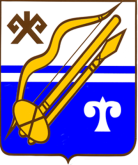 ГОРНО-АЛТАЙСК  КАЛАНЫҤ ДЕПУТАТТАР СОВЕДИРЕШЕНИЕЧЕЧИМКонкурентные преимущества 
(сильные стороны)Внутренние сдерживающие факторы (слабые стороны)Статус административного центра субъекта Российской ФедерацииСтабильная социально-политическая ситуация со спокойной криминогенной обстановкой Благоприятная экологическая ситуацияБолее высокий уровень доходов населения по сравнению с другими муниципальными образованиями регионаДоступность профессионального образования в связи с наличием большого количества учебных заведений профессионального образованияДостаточно развитая транспортная инфраструктура и связьРазвитая система оказания коммунальных услугНаличие банковских и небанковских финансовых учрежденийНаличие развитой сферы оказания деловых услуг (бизнес-услуги, консалтинг, информационно-правовые услуги) как в рыночном, так и нерыночном секторахНаличие развитого потребительского рынка, торговой инфраструктуры Слабый производственный потенциал, отсутствие крупных перерабатывающих предприятийОтсутствие конкурентоспособных производств, формирующих специализацию муниципального образования, и позволяющих выходить на межрегиональные, национальные и мировые рынки Пространственная ограниченность муниципального образования, горный ландшафт территории, затрудняющий строительство и обеспечение коммунальной инфраструктуры Высокая стоимость энергоресурсов при отсутствии собственных генерирующих мощностейВысокая стоимость жилищно-коммунальных услуг  Высокий физический износ сетевой инфраструктуры (теплопроводы, водопроводы, канализация, транспортные коммуникации) Большой объем индивидуальной застройки в горной местности, что удорожает обеспечение коммунальной инфраструктурой, в частности содержание периферийных дорог Высокая стоимость недвижимости (аренды и покупки) Несбалансированный спрос и предложение рабочей силы Нехватка высококвалифицированных кадров Слаборазвитый инновационный потенциал во всех отраслях экономики Малая емкость локального рынка, как с позиций физических объемов, так и с точки зрения платежеспособности ВозможностиВнешние и внутренние угрозыИспользование рекреационного потенциала региона и наличия туристского потока в Республику АлтайИспользование потенциала малого и микробизнеса, предпринимательских способностей населенияИспользование сырьевой базы сельскохозяйственных районов регионаИспользование образовательной инфраструктуры муниципального образования в сфере профессионального обученияИспользования наличия административного ресурса с целью создания эффективной и прозрачной системы государственной и муниципальной финансовой и нефинансовой поддержки предпринимательстваИспользование экологического потенциала, его коммерциализацииОптимальное использование городского пространства за счет комплексной жилой застройки Оптимальное использование городского пространства за счет выделения промышленных зон, в том числе и для малого бизнеса по типу индустриальных парковВнедрение инноваций в основные сектора экономики и социальной сферы Высокая зависимость от бюджетных источников финансирования всех сфер экономики, так как большая часть занятых работает в бюджетной сфереВысокая зависимость от бюджетных источников инвестицийВероятность снижения надежности и безопасности предоставления коммунальных услуг из-за высокой степени износа, возможен рост аварийности в коммунальных сетях Сокращение реальных доходов населенияСокращение числа рабочих мест в бюджетной сфере и в реальном секторе экономикиРыночная экспансия товаропроизводителей из других регионов, сокращение конкурентоспособности местных производителей Расширение коррупции в условиях снижения уровня жизни населения  Наименование показателяЕдиница измеренияСценарии развития* 2016 год2017 год2020 год(I этап)2025 год(II этап)2035 год(III этап)Отгружено товаров собственного производства, выполнено работ и услуг собственными силами в фактических ценах крупными и средними организациями по чистым видам деятельностипроцентов к предыдущему  году1101,5116,1117,0104,0103,2Отгружено товаров собственного производства, выполнено работ и услуг собственными силами в фактических ценах крупными и средними организациями по чистым видам деятельностипроцентов к предыдущему  году2101,5116,1120,0107,3104,5Отгружено товаров собственного производства, выполнено работ и услуг собственными силами в фактических ценах крупными и средними организациями по чистым видам деятельностипроцентов к предыдущему  году3101,5116,1122,0107,5104,7Инвестиции в основной капиталпроцентов к предыдущему  году1120,6144,7101,5101,8101,7Инвестиции в основной капиталпроцентов к предыдущему  году2120,6144,7103,0115,0107,0Инвестиции в основной капиталпроцентов к предыдущему  году3120,6144,7104,5115,3107,2Объем работ, выполненных по виду деятельности «Строительство»процентов к предыдущему  году1108,6173,3104,0103,0102,3Объем работ, выполненных по виду деятельности «Строительство»процентов к предыдущему  году2108,6173,3105,0116,0109,6Объем работ, выполненных по виду деятельности «Строительство»процентов к предыдущему  году3108,6173,3106,0117,0109,8Индекс потребительских цен процентов, декабрь  к декабрю предыдущего года1103,8103,6103,4103,4103,2Индекс потребительских цен процентов, декабрь  к декабрю предыдущего года2103,8103,6103,3103,3103,1Индекс потребительских цен процентов, декабрь  к декабрю предыдущего года3103,8103,6103,3103,3103,1Оборот розничной торговлипроцентов к предыдущему  году1101,9102,2104,5104,0104,0Оборот розничной торговлипроцентов к предыдущему  году2101,9102,2104,7107,0106,0Оборот розничной торговлипроцентов к предыдущему  году3101,9102,2105,0107,3106,2Численность населения (среднегодовая)тыс. человек163,0163,2565,167,972,9Численность населения (среднегодовая)тыс. человек263,0163,2567,069,479,2Численность населения (среднегодовая)тыс. человек363,0163,2568,775,989,2Среднесписочная численность занятого населения (без субъектов малого предпринимательства), чел.тыс. человек116,716,017,21717,2Среднесписочная численность занятого населения (без субъектов малого предпринимательства), чел.тыс. человек216,716,018,419,225,1Среднесписочная численность занятого населения (без субъектов малого предпринимательства), чел.тыс. человек316,716,019,221,229,7Доля детей в возрасте от 3 до 7 лет, получающих дошкольное образование в текущем году, к сумме численности детей в возрасте от 3 до 7 лет, получающих дошкольное образование в текущем году, и численности детей в возрасте от 3 до 7 лет, находящихся в очереди на получение в текущем году дошкольного образованияпроцентов310092100100100Удовлетворенность населения качеством предоставляемых услуг в сфере культуры (культурного обслуживания)процентов366,866,874,47580Доля населения с денежными доходами ниже региональной величины прожиточного минимумапроцентов318,818,8181512Доля граждан муниципального образования, систематически занимающихся физической культурой и спортом, в общей численности населенияпроцентов31819253747Численность занятых в сфере малого и среднего предпринимательства, включая индивидуальных предпринимателейчеловек343994714495054498800Уровень зарегистрированной безработицыпроцентов31,91,91,81,71,5Доля благоустроенных дворовых территорий от общего количества дворовых территорийпроцентов320,524,228,544,751,5Динамика налоговых и неналоговых доходов бюджета муниципального образованияпроцентов к предыдущему периоду3105102102,5102,5102,5Доля автомобильных дорог, соответствующих нормативным требованиямпроцентов 315,615,619,126,441